Informace k vrácení poplatku za ŠDVzhledem k uzavření školy od 14. 10. 2020 do 17. 11. 2020, bude poměrná část úplaty za ŠD vrácena na bankovní účet zákonnému zástupci. Částka: 200 Kč pro 1. a 2. třídy              300 Kč pro 3. a 4. třídyČástku pro 5. třídy upřesníme, bude se odvíjet od nástupu dětí do ŠD.Na webových stránkách naší školy najdete tiskopis 
„Žádost o vrácení poplatku za ŠD“. Způsob dodání:naskenovaný na mailovou adresu:
 tomesovaka@zs1.plzen-edu.cz do schránky 1. ZŠ na vstupní brance pod schody před hlavním vchodempo Vašem dítěti, odevzdá třídnímu učiteli nebo vychovatelce ŠD 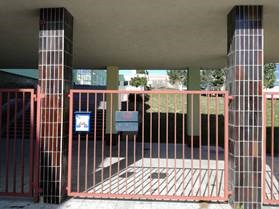 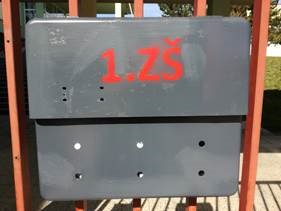 